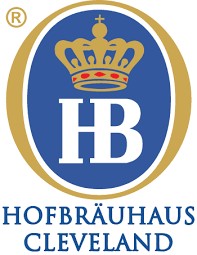 Bus Group Menu$29 per person (Plus Service Charge & Tax) Non-Alcoholic Beverages IncludedStarter (Choice of One for Entire Group)Sauerkraut Balls Pretzel with Bier CheeseEntrees (Each Guest may choose One) Schnitzel Weiner Art Classic Breaded Pork Cutlet, Served with Cranberry-Orange Relish  and Bavarian Potato Salad Gegrillte Haehnchenbrust (Grilled Chicken Breast) Grilled Chicken Breast, Creamy Mushroom Gravy, Served with Spaetzle Pierogies and Mettwurst Sauteed Cheddar and Potato Pierogies, Sauteed with Mettwurst and Caramelized Onions, Topped with Sour Cream and Green Onions  WurstplatteSausage Plate with One Frankfurter and One Chicken Sausage,  Imported Sauerkraut, Mashed Potatoes, and Onion Mustard Dessert Crème Puff German Chocolate Cake 